                                                                 Выполнила Степанова Валентина Яковлевн-учитель математики ГБОУ СОШ №1 «ОЦ»                                                                                                                                           Ж.-д.ст. Шентала  Самарской областиг. Конспект урока на тему «Модуль действительного числа»БЗ 1. Нахождение модуля числа по определению.БЗ 2. Построение графиков функций, содержащих знак модуля.Б3 3Построение графиков функций, содержащих знак модуля.БЗ 4 Решение уравнений, содержащих знак модуля.БЗ 5 Решение неравенств, содержащих знак модуля1.Решите уравнение: |x - 2005| + |2005 - x| = 2006. РешениеПервый способ. Используя равенство модулей противоположных чисел, получим, что |x - 2005| = 1003. Отсюда x - 2005 = 1003, то есть x = 1002 или x = 3008. 
Второй способ. Если x 2005, то 2(x - 2005) = 2006, откуда x = 3008. Если x < 2005, то 2(2005 - x) = 2006, откуда x = 1002. 2.Решите неравенство: 
|x + 2000| < |x - 2001|. Решение. Решим неравенство, используя координатную прямую. Данное неравенство выполняется для всех точек c координатой x, которые находятся ближе к точке с координатой -2000, чем к точке с координатой 2001. Так как = 0, 5, то искомыми являются все точки, расположенные левее точки с координатой 0, 5 .Следовательно  х 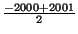 Б1 Нахождение модуля числа по определениюБ1 Нахождение модуля числа по определениюБ1 Нахождение модуля числа по определениюБ1 Нахождение модуля числа по определениюОбщеобразовательный уровеньРепродуктивный           ЗЗЗЗ1.Найдите значение выражения  |-2|2.При каком значении к верно равенство |к|=к?Общеобразовательный уровеньЭвристическийМЗМЗ1.Найдите значение выражения  |1-|   ()2.Упростите выражение. (-3)Общеобразовательный уровеньИсследовательскийНЗНЗ1. Используя определение модуля .запишите выражение без знака модуляа),(      )  б) Профильный уровеньРепродуктивный ЗЗЗЗ1. Используя определение модуля .запишите выражение без знака модуля:а) , б)  Профильный уровеньЭвристическийМЗМЗ1. Используя определение модуля .запишите выражение без знака модуля,( 4-π )2.Упростите выражение б) (21)Профильный уровеньИсследовательскийНЗНЗ1.Упростите выражение .(5,3-22.Пусть . Найдите все возможные значения выражения    .(0 или 1)          Б2 Построение графика функции, содержащего знак модуля.          Б2 Построение графика функции, содержащего знак модуля.          Б2 Построение графика функции, содержащего знак модуля.          Б2 Построение графика функции, содержащего знак модуля.          Б2 Построение графика функции, содержащего знак модуля.Общеобразовательный уровеньуровеньОбщеобразовательный уровеньОбщеобразовательный уровеньРепродуктивный ЗЗПостроить график функцииа)           б) Построить график функцииа)           б) Общеобразовательный уровеньуровеньОбщеобразовательный уровеньОбщеобразовательный уровеньЭвристическийМЗПостроить график функцииа)  б) у=Построить график функцииа)  б) у=Общеобразовательный уровеньуровеньОбщеобразовательный уровеньОбщеобразовательный уровеньИсследовательскийНЗ 1.Найдите наименьшее значение функции у= 1.Найдите наименьшее значение функции у=Профильный уровеньРепродуктивный ЗЗПостроить график функцииб) Построить график функцииб) Профильный уровеньЭвристическийМЗПостроить график функцииа)       б)у=Построить график функцииа)       б)у=Профильный уровеньИсследовательскийНЗПостроить график функцииа),   б)у=Построить график функцииа),   б)у=          Б3 3  Решение уравнений, содержащих знак модуля.          Б3 3  Решение уравнений, содержащих знак модуля.          Б3 3  Решение уравнений, содержащих знак модуля.          Б3 3  Решение уравнений, содержащих знак модуля.Общеобразовательный уровеньРепродуктивный ЗЗРешите уравнение а),  б)Общеобразовательный уровеньЭвристическийМЗРешите уравнение  а)Общеобразовательный уровеньИсследовательскийНЗ Для каждого значения параметра р определите  количество корней   р.( нет корней при р<0,один корень при р=0, два корня при р>0) Профильный уровеньРепродуктивный ЗЗРешите уравнение а),  ( )Профильный уровеньЭвристическийМЗРешите уравнение а),  (0;7)б) ()(х=)Профильный уровеньИсследовательскийНЗ1.Найдите все значения параметра  a при которых уравнение имеет единственный кореньа. (а=-1) 2.Решите уравнение:  (ответ:))3.    ответ:4)4.   ответ:)          Б3 3  Решение неравенств, содержащих знак модуля.          Б3 3  Решение неравенств, содержащих знак модуля.          Б3 3  Решение неравенств, содержащих знак модуля.          Б3 3  Решение неравенств, содержащих знак модуля.Общеобразовательный уровеньРепродуктивный ЗЗРешите неравенство а),  б)Общеобразовательный уровеньЭвристическийМЗРешите неравенство а),  б)Общеобразовательный уровеньИсследовательскийНЗ1.Найдите все значения а, при которых неравенство  выполняется для любых значений  а.(а≤9)Профильный уровеньРепродуктивный ЗЗРешите неравенство а) ( (6;∞)  ),   Профильный уровеньЭвристическийМЗРешите неравенство а)  (  )Профильный уровеньИсследовательскийНЗ1.Найдите все значения а, при которых неравенство  выполняется для любых значений  x>10.(а<15)2.Докажите  равносильность  а)б) в) г) 